Písmeno a hláska B b                            Meno_______________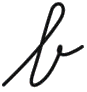 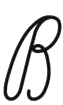 l.  Pomenuj obrázky a napíš   ( banán,   balón,  mobil,  bába,  obuv)2.   Prepíš vety3. Doplň   písmeno b,   slová   napíšo___ úva,	       o___uje ,          mo___il ,	      ta____let ,          ___ojím ,  	           ___olí__________   ___________    ____________     ___________   _____________    __________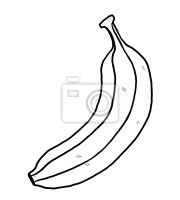 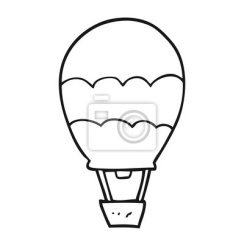 Búvaj,   bába  moja!Búvaj,   bába  moja!Aj  moja  bába  búva.Aj  moja  bába  búva.Obe báby  búvajú.Obe báby  búvajú.Nebojte,  moje  báby !Nebojte,  moje  báby !